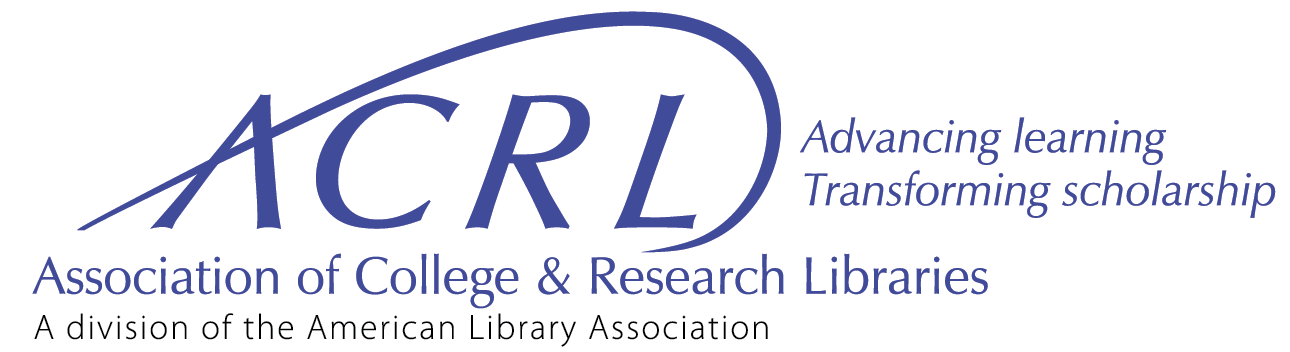 Each year, ACRL division-level committees should complete a year-end report and work plan. The report section should be completed by the outgoing chair. By July 19, 2019, the outgoing chair should post the combined template with only the 2018–19 report section completed to ALA Connect. The work plan section should be completed by the incoming chair. Committee members, Board liaison, staff liaison should all review and approve the work plan. By August 9, 2019, the incoming chair should post the combined template with the 2018–19 report and 2019–20 work plan sections completed to ALA Connect. Projects included in a committee’s work plan will be implemented September 2019 through June 2020.This report will be included in the committee’s official record of activities maintained by the ACRL staff. Brief bulleted lists are suggested for the responses.Please complete this form for each activity that the committee plans to undertake in the 2019–20 program year. While the form is pre-populated with five activities, it is not required to generate ideas for all five activities. Please only complete this form for the appropriate number of activities that work for your committee. If you need additional sheets, please contact your staff liaison. Division-level Committee Year-end Report and Work Plan TemplateCommittee Name & ChargeCommittee Name & ChargeCommittee Name:Government Relations CommitteeCharge/Tasks: 2018–19 Leadership (terms: July 1, 2018–June 30, 2019)2018–19 Leadership (terms: July 1, 2018–June 30, 2019)Chair:Kevin Baggett Vice-Chair:Peter KrausBoard liaison:Leroy LafleurStaff liaison:Kara MalefantOther leaders: 2019–20 Leadership (terms: July 1, 2019–June 30, 2020)2019–20 Leadership (terms: July 1, 2019–June 30, 2020)Chair:Peter KrausVice-Chair:Amy BushBoard liaison:Jacquelyn BryantStaff liaison:Kara MalenfantOther leaders: Report & Work Plan SubmissionReport & Work Plan SubmissionReport & Work Plan SubmissionReport & Work Plan SubmissionYear-end report written by:Kevin BaggettDate:Oct 1, 2019Work plan submitted by:Amy BushDate:Oct 18, 20192018–19 Year-end Report1. What were the major projects/activities accomplished by your committee in the 2018–19 membership year (July 1, 2018 to June 30, 2019)? 2019 ACRL Legislative Agenda The Committee decided not to pursue a Library Legislative Toolkit2. What were the relevant results for your projects? We completed the 2019 ACRL Legislative Agenda 3. Which if any 2018–19 projects will continue next year? 2020 ACRL Legislative Agenda4. What worked well? Dividing up the work amongst the committee members- one committee member per issue5. What could have worked better?Honestly, I believe the agenda should be out before the US Congress term begins in January each year. 6. How has the work/activities of your committee demonstrated commitment to equity, diversity, and inclusion, within or beyond ACRL? Some of the issues we covered in the Legislative Agenda touched on equity, diversity, and inclusion.7. Was there information you could have been provided before starting this project that would have made your work easier? 8. What made this work most rewarding (observations/comments/accolades)?Keeping up with legislative issues that affect academic libraries was rewarding in itself.9. Any other comments, recommendations, or suggestions? 2019–20 Work PlanWork Plan Activity #1Work Plan Activity #1Activity Name:ACRL Legislative AgendaBrief Description: This committee will draft and revise the Legislative Agenda to provide background information for ACRL Board, staff, and members, to advocate effectively around national legislative policy issues important to academic libraries and higher education.This committee will draft and revise the Legislative Agenda to provide background information for ACRL Board, staff, and members, to advocate effectively around national legislative policy issues important to academic libraries and higher education.This committee will draft and revise the Legislative Agenda to provide background information for ACRL Board, staff, and members, to advocate effectively around national legislative policy issues important to academic libraries and higher education.This committee will draft and revise the Legislative Agenda to provide background information for ACRL Board, staff, and members, to advocate effectively around national legislative policy issues important to academic libraries and higher education.Activity #1 TimelineActivity #1 TimelineActivity #1 TimelineHow long will it take to do this project?How long will it take to do this project?How long will it take to do this project?Xcontinuous project assigned in charge continuous project assigned in charge short-term project that will be completed this membership yearshort-term project that will be completed this membership yearmulti-year project continuing past June 30, 2020. Expected completion date:ACRL Plan for ExcellenceACRL Plan for ExcellenceCheck the best goal and objective. Check the best goal and objective. Value of Academic LibrariesStudent Learning Research and Scholarly Environment New Roles and Changing LandscapesCore Commitment to Equity, Diversity & InclusionXEnabling Programs and Services (education, advocacy, publications, or member engagement)Provide a brief sentence connecting your project to the goal area and objective you selected:Provide a brief sentence connecting your project to the goal area and objective you selected:The ACRL Legislative Agenda acts as a road map to support advocacy for legislation and policies which will positively impact higher education, enabling effective programs and services.The ACRL Legislative Agenda acts as a road map to support advocacy for legislation and policies which will positively impact higher education, enabling effective programs and services.Activity #1 OutlineActivity #1 OutlineActivity #1 OutlineActivity #1 OutlineOutline the steps and deadlines planned to complete the project. Attach additional sheets if needed.Outline the steps and deadlines planned to complete the project. Attach additional sheets if needed.Outline the steps and deadlines planned to complete the project. Attach additional sheets if needed.Outline the steps and deadlines planned to complete the project. Attach additional sheets if needed.Specific ActionDue DateParty ResponsibleResources Needed 
(e.g., financial, tech, staff support)Send out introductions and welcome committee members.October 20, 2019Vice-ChairNoneInitial conference call to introduce members to each other and review the work of the committee.November 5, 2019Vice-ChairNoneReview 2019 Agenda and discuss what should be kept and removed.November 15, 2019CommitteeNoneSolicit and collect legislative issues from ACRK and ALA committees.December 5, 2019Chair and Vice-ChairNoneDecide on initial emerging and ongoing legislative issues to be considered for final Agenda.Dec. 30, 2019CommitteeNoneDraft Legislative Agenda.Jan. 30, 2020CommitteeUse Google Docs to composeEdit and prepare for submission.Feb. 15, 2020CommitteeGoogle Docs. Submit penultimate draft to ACRL Staff Liaison for copy editing.March 1, 2020Chair or Vice ChairNoneSubmit final agenda, with Board action form to ACRL office for virtual vote.April 1, 2020ChairNoneActivity #1 AssessmentHow will success be measured? Successful completion and approval of the Legislative Agenda by the Board.